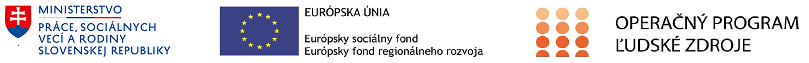 Formulár príkladov dobrej praxe  a)		                                         Názov projektuPodpora deinštitucionalizácie náhradnej starostlivosti v zariadeniachNázov operačného programuĽudské zdrojeKód výzvy a ITMS2014+ kód projektuOP ĽZ NP 2017/4.2.1/02                                                              kód ITMS2014+:   312041N952Názov prioritnej osi, investičnej priority a špecifického cieľa4 Sociálne začlenenie 4.2 Zlepšenie prístupu k cenovo prístupným, trvalo udržateľným a kvalitným službám vrátane zdravotnej starostlivosti a sociálnych služieb všeobecného záujmu4.2.1 Prechod z inštitucionálnej na komunitnú starostlivosťMiesto realizácie projektu (mesto/okres/samosprávny kraj) Bratislavský kraj, Trnavský kraj, Trenčiansky kraj, Nitriansky kraj, Banskobystrický kraj, Žilinský kraj, Prešovský kraj, Košický krajČasový rámec realizácie projektu (dátum začatia a dátum ukončenia realizácie projektu:  ddmmrrrr – ddmmrrrr) 01.10.2017 - 31.08.2019 Rozpočet projektu (celkové náklady na projekt a výška  poskytnutého nenávratného finančného príspevku)Oprávnené výdavky: 6 033 604,87 EURVýška NFP: 5 964 744,11 EURKontaktné údaje prijímateľa (názov a sídlo prijímateľa, meno kontaktnej osoby pre projekt,  telefón, fax, e-mail, webová stránka)Ústredie práce, sociálnych vecí a rodiny Špitálska 8, 812 67 Bratislava Slovenská republikaIng. Klaudia Groissová02/20 444 887klaudia.groissova@upsvr.gov.skwww.upsvar.skCiele projektu  (uveďte kľúčové slová)Hlavným cieľom projektu je zavedenie štrukturálnych a inovatívnych zmien v zariadeniach sociálnoprávnej ochrany detí a sociálnej kurately (ďalej aj „zariadenia SPODaSK“) a posun        v procese transformácie a deinštitucionalizácie starostlivosti o dieťa a to najmä podporením kvalitatívneho a kvantitatívneho posilnenia práce s rodinou dieťaťa za účelom predchádzania nariaďovania ústavnej starostlivosti prostredníctvom: rozvoja vybraných opatrení sociálnoprávnej ochrany detí a sociálnej kurately (ďalej aj „opatrenia SPODaSK“) v zariadeniach SPODaSK;rozvoja celoživotného vzdelávania zamestnancov detských domovov (ďalej aj „DeD“) a krízových stredísk (ďalej aj „KS“); tvorby odborných tímov a výkonu odborných činností;programov a aktivít zameraných na klientov v procese deinštitucionalizácie.Cieľové skupiny (uveďte kľúčové slová) Cieľovou skupinou projektu v zmysle OP ĽZ sú:deti, plnoleté fyzické osoby a rodiny, pre ktoré sa vykonávajú opatrenia sociálnoprávnej ochrany detí a sociálnej kurately,subjekty vykonávajúce opatrenia sociálnoprávnej ochrany detí a sociálnej kurately,zamestnanci vykonávajúci politiky a opatrenia v oblasti sociálneho začlenenia vo verejnom aj v neverejnom sektore.Stručný opis projektu: (max. 50 riadkov)CieleRealizáciou aktivít projektu bude vytvorený priestor pre kvalitnú, cielenú a komplexnú prácu s dieťaťom a jeho rodinou v systéme SPODaSK. Prostredníctvom implementácie projektu prispejeme najmä k: Predchádzaniu nariaďovania ústavnej starostlivosti; Zvýšeniu percentuálneho pomeru detí mimo vlastnej rodiny umiestnených v náhradnom prostredí na komunitnej úrovni (vo formálnej starostlivosti príbuzných a blízkych, pestúnskej starostlivosti, predosvojiteľskej starostlivosti, v osobnej starostlivosti poručníka, v profesionálnych rodinách DeD a v samostatných skupinách v rodinných domoch/bytoch DeD) k deťom umiestneným v skupinách zariadení (v detských domovoch zriadených ako centrá detí, v domovoch sociálnych služieb, v reedukačných zariadeniach); Podpore procesu transformácie a deinštitucionalizácie DeD a KS, čo z pohľadu cieľovej skupiny – detí, poskytne  priestor pre vytvorenie bezpečného a stáleho prostredia pre dieťa;Implementácii Inovatívneho modelu manažmentu sanácie rodiny v DeD a KS a tým nárastu počtu detí a rodín zapojených do sanačných programov a výchovných opatrení vykonávaných v prirodzenom rodinnom prostredí a zvýšeniu úspešnosti návratu detí do prirodzeného rodinného prostredia;Zjednoteniu systému práce s dieťaťom a jeho rodinou pred a po umiestnení dieťaťa do DeD a KS;Zabezpečeniu odbornej starostlivosti deťom, ktorým z hľadiska zdravotného stavu nie je možné zabezpečiť dlhodobú starostlivosť v prirodzenom rodinnom prostredí a náhradnom rodinnom prostredí;Posilneniu nových legislatívnych opatrení a to najmä výchovných opatrení v DeD a KS;Zefektívneniu programov a aktivít zameraných na prácu s rodinou dieťaťa;Skráteniu priemernej dĺžky pobytu detí umiestnených v DeD a KS;Aplikácii príručky o transkultúrnom prístupe do všetkých zariadení DeD a KS, ktoré budú partnermi projektu, čím bude vytvorený priestor pre individuálnu a cielenú prácu s deťmi z rôznych prostredí.V každom DeD a KS, ktoré bude partnerom v NP DEI NSvZ, bude vytvorená pracovná pozícia  sociálneho pracovníka alebo psychológa (podľa potrieb konkrétnych zariadení). Očakávaným stavom realizácie aktivít projektu ja najmä kvalitatívne a kvantitatívne posilnenie práce s dieťaťom a rodinou dieťaťa za účelom podpory rodiny, prechádzania nariaďovania ústavnej starostlivosti a zavedenie takých štrukturálnych a inovatívnych zmien v zariadeniach SPODaSK, ktoré plne rešpektujú záujem dieťaťa a jeho potreby v súvislosti s posunom v procese transformácie a deinštitucionalizácie starostlivosti o dieťa a napomáhajú k vytváraniu stabilného bezpečného prostredia. Projekt bude monitorovaný prostredníctvom nasledovných merateľných ukazovateľov:Počet podporených kapacít nových, inovatívnych služieb alebo opatrení na komunitnej úrovni, v domácom prostredí, otvorenom prostredí alebo náhradnom prostredí 6 mesiacov po ukončení projektu; Počet podporovaných kapacít nových, inovatívnych služieb alebo opatrení na komunitnej úrovni, v domácom prostredí, otvorenom prostredí alebo náhradnom prostredí;Počet projektov zameraných na verejné správy alebo sociálne služby na vnútroštátnej, regionálnej a miestnej úrovni.Plánované aktivity (max. 15 riadkov)Projekt bude realizovaný prostredníctvom hlavnej aktivity Podpora práce s dieťaťom a jeho rodinou, ktorá sa tematicky člení na sedem podaktivít: Podpora programov a aktivít zameraných na prácu s dieťaťom a jeho rodinou;Práca s dieťaťom a jeho rodinou v profesionálnej rodine a prirodzenom prostredí dieťaťa;Tvorba a implementácia programov pre prácu s deťmi umiestnenými v DeD a KS na základe výchovného opatrenia;Aktualizácia a implementácia transformačných plánov DeD a KS;Aplikácia príručky o transkultúrnom prístupe;Podpora osvety, informačných kampaní a výmeny skúseností s cieľom poskytnúť širšej verejnosti informácie o transformácii a deinštitucionalizácii;Evaluácia.Realizáciu hlavnej aktivity projektu v súčinnosti  so žiadateľom zabezpečia partneri NP - 99 DeD a KS (67 štátnych detských domovov, 18 neštátnych detských domovov a 14 krízových stredísk).Plánované publikácie zamerané na šírenie výsledkov projektu, webové stránky alebo iné plánované aktivityPublicita a informovanosť bude zabezpečená počas celého obdobia trvania realizácie projektu a bude sa riadiť Manuálom pre informovanie a komunikáciu pre prijímateľov v rámci EŠIF (2014-2020) pre Operačný program Ľudské zdroje.